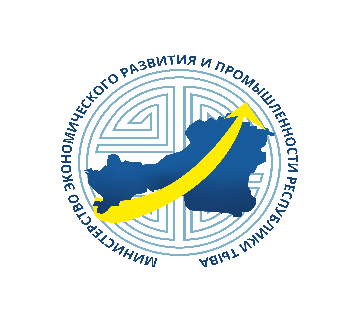 Итоги социально-экономического развитияРеспублики Тыва за 1 полугодие 2023 годаянварь-декабрь 2022Август 2023 г.* за янв.-март 2023 г. (факт)** оценка*** оперативные данные учреждений здравоохранения  ПРОМЫШЛЕННОСТЬ Индекс промышленного производства за 6 месяцев 2023 г. составил 98%, за январь – май 2023 г. – 100,1% к аналогичному периоду 2022 г.Объем отгруженной продукции составил 17 532,2 млн. руб., со снижением на 11,4 % в сравнении с аналогичным периодом прошлого года – 19 790,3 млн. руб. (далее – АППГ). На снижение влияет:– перевод основных работ ООО «Лунсин» с добычи на подготовку забоев, т.е. готовится инфраструктура для возобновления и дальнейшего ведения добычи;– низкая отгрузка полезных ископаемых в связи с загруженностью железнодорожной станции Минусинска.Индекс добычи полезных ископаемых составил 101,4%. В частности, отмечается увеличение добычи каменного угля. Объем добычи угля за 1 полугодие 2023 г. составил 726,5 тыс. тонн, с ростом на 23,3% к АППГ – 589 тыс. тонн. При этом, сократилась добыча металлических руд на 33% и составила 388 тыс. тонн (индекс - 97,3%).Индекс обрабатывающих производств составил 106,6%. На рост обрабатывающих производств оказывает влияние в основном увеличение производства одежды и текстильных изделий (увеличен выпуск спецодежды ОП «БТК Групп» в 2,2 раза).В текущем году ОП «БТК групп» наращивает объемы за счет создания дополнительного швейного цеха по ул. Калинина г. Кызыла. Созданы дополнительно 110 ед. новых рабочих мест. АО «БТК ГРУПП» рассматривает возможность увеличения производственных мощностей швейной фабрики в г. Кызыл в 2024-2025 годы, в связи с чем, компания обратилась о выделении земельного участка для строительства производственного здания. В рамках проекта планируется создание до 150 рабочих мест.Также в обрабатывающей отрасли заметно увеличились объемы производства прочей неметаллической минеральной продукции в 2 раза (в основном за выпуска товарного бетона ООО «Восток»).Реализация проекта по производству резиновой плитки и брусчатки из вторичного сырья (резиновой крошки). В марте 2023 г. заключено Соглашение о реализации Проекта между Фондом развития Республики Тыва и ООО «Специализированный застройщик «Восток». В рамках реализации проекта в 2023 г. планируется строительство объекта для производства резиновой плитки и брусчатки из вторичного сырья. В настоящее время инвестором приобретено производственное оборудование и техника (погрузчик). Данный проект позволит благоустраивать резиновым покрытием практически все объекты на территории региона, в том числе детские сады, школы, спортивные школы, стадионы, парки, придомовые территории, парковые зоны жилых домов и другие.Индустриальный (промышленный) парк «Индустриальный парк    г. Кызыла». В рамках развития проекта планируется разместить на территории Индустриального парка 23 резидентов, являющихся субъектами малого и среднего предпринимательства (далее – субъект МСП) промышленного сектора. Количество созданных рабочих мест до 2025 г. в общей сложности составит 525 мест. В настоящее время статус резидентов Индустриального парка предоставлен 11 субъектам МСП с заявленной инвестиционной стоимостью проектов 492,3 млн. руб. и созданием 194 рабочих мест. Проекты отобраны в соответствии с основными направлениями специализации парка. Из 11 резидентов находятся на стадии строительства – 9. Запущено производство – 2 (ООО «Ресурсы» и ИП «Хайдып А.Ч.»), итоги деятельности которых за 6 мес. 2023 г.:В рамках докапитализации регионального фонда развития промышленности предоставлены займы в размере 79,8 млн. руб. субъектам деятельности в сфере промышленности. НКО «Фонд развития Республики Тыва» во 2 квартале 2023 г. предоставлен займ ООО «Восток» в размере 70 млн. руб. по программе финансирования проектов «Проекты развития Республики Тыва». Индекс производства в сфере обеспечения электрической энергией, газом и паром, кондиционирования воздуха в I полугодии 2023 г. к I полугодию 2022 г. составил 72,5% по причине банкротства АО «Тываэнергосбыт», в связи с проведением оптимизационных мероприятий со стороны энергетического холдинга «Группа «Россети» (статистическое снижение индекса обусловлено спецификой методики расчета Федеральной службы гос.статистики). Но по показателям деятельности АО «Россети Сибирь Тываэнерго» отмечается рост, так, выручка предприятия за услуги по передаче электроэнергии за I полугодие 2023 г. составила 989 млн руб. с ростом на 21% по отношению к I полугодию 2022 г. (в 2022 г. - 819 млн руб.).Индекс производства в сфере водоснабжения водоотведения, организации сбора и утилизации отходов, деятельности по ликвидации загрязнений в I полугодии 2023 г. к I полугодию 2022 г. составил 92,4%. Сократились объемы забора, очистки и распределения воды, сбора и обработки сточных вод. При этом, выросли объемы сбора, обработки и утилизации отходов, обработки вторичного сырья. ИНВЕСТИЦИИИнвестиции в основной капитал в 1 полугодии 2023 г. составил 6 929,8 млн. руб., с ростом на 15,9% в сравнении с АППГ.По результатам Национального рейтинга состояния инвестиционного климата в 2023 г. Республика Тыва заняла 34 место из 37 позиций с интегральным индексом 231,23 баллов 
со снижением на 17,32 балла по сравнению с предыдущим годом. Среди регионов Сибирского федерального округа Тыва занимает 9 место (в 2022 г. – 4 место).Объем инвестиций крупных инвестиционных компаний за 6 месяцев составил 477,1 млн. руб. За счет реализации мероприятий Индивидуальной программы социально – экономического развития Республики Тыва на 2020 – 2024 гг. (далее – Индивидуальная программа) в 1 полугодии 2023 г. фактически инвестировано внебюджетных инвестиций в размере 148,87 млн. руб. (план – 560,3 млн. руб.), в том числе по проектам: производство ЖБИ – 100,8 млн. руб.), строительных материалов – 20,5 млн. руб., кирпича – 7 млн. руб., проекты в сфере АПК – 15,23 млн. руб., туризма – 1,2 млн. руб.Увеличение объема инвестиций в основной капитал обеспечивается за счет реализации инвестиционных проектов, в том числе новых:1) в обрабатывающей промышленности:– производство невзрывчатых компонентов эмульсионных взрывчатых веществ для нужд горнодобывающих компаний республики (инвестор – АО «Техмашсервис»). Определен земельный участок поблизости с. Усть-Элегест Кызылского района, проведены изыскания, заключен договор займа с Фондом развития промышленности, проведены авансовые платежи за промышленное и вспомогательное оборудование, проводится работа по подбору кандидатов;– организация серийного производства вездеходных транспортных средств для эксплуатации в любых природно-климатических условиях и нужд горнодобывающих компаний (инвестор – ООО «Русские вездеходы Пластун»). Разработан перечень технологических операций (переделов), бизнес-план, финансовая модель проекта, кадровая потребность; проектно-сметная документация по объекту «Административно-производственный комплекс», получено положительное заключение негосударственной экспертизы от 24 мая 2023 г.;– расширение швейных цехов БТК-групп. Согласован земельный участок, на котором необходимо произвести инженерно-изыскательные работы;– создание логистического терминала. Во втором полугодии 2023 г. будут проведены конкурсные процедуры по определению подрядной организации на проектирование и строительство инфраструктуры логистического центра в рамках Индивидуальной программы, где предусмотрено на 2023 г. 142,0 млн. рублей;2) в добывающей промышленности продолжается реализации следующих проектов: строительство ГОК на Ак-Сугском месторождении; второй этап строительства шахты ООО «Лунсин»; строительство угледобывающего комплекса на Межегейском угольном месторождении. Также на Тастыгском месторождении в IV квартале ожидается проведение аукциона на право пользования недрами с целью разведки и добычи лития; на Баянкольском месторождении объявлен аукцион на право пользования недрами с целью разведки и добычи галлия, рубидия, нефелиновых руд.3) в сфере туризма реализуются проекты по созданию сети глэмпингов на базе озер Чагытай, Дус-Холь, Билелиг, создание туристических центров в Каа-Хемском и Чаа-Хольском кожуунах, развитие проекта «Горнолыжный комплекс «Тайга». Продолжаются строительные работы по созданию санаторно-курортного и оздоровительного комплекса «Чедер». На территории Каа-Хемского района ведется строительство туристско-логистического центра, который в основном будет предоставлять услуги по организации водных сплавов и предоставлению активных видов отдыха на Малом Енисее.4) в сфере энергетики, в рамках Комплексного плана энергоснабжения инвестиционных проектов в промышленной и социальной сферах; 5) в сфере жилищного строительства, застройка мкр. «Правобережный», «Радиостанция», «Юбилейный», «Спутник», «Иркутский» в рамках ИБК.В целях привлечения инвесторов инвестиционный потенциал республики были представлен:– 2 марта 2023 г. в рамках Красноярского экономического форума – 2023: на стратегической сессии «Инвестиции в будущее. Перспективные направления развития Республики Тыва», на презентации инвестиционных проектов СФО и презентации инвестиционного потенциала регионов СФО для иностранных делегаций;– 3 мая 2023 г. в режиме ВКС проведена рабочая встреча с представителями проекта «Свободные экономические зоны». В рамках данной встречи обсуждались вопросы взаимодействия Республики Тыва и Монголии в сфере модернизации пограничных сухих портов и активизации деятельности свободных экономических зон, возможных сфер сотрудничества с дальнейшим их детальным обсуждением;– 11 мая 2023 г. в г. Москве в китайском деловом центре «Парк Хуамин» состоялась презентация инвестиционного потенциала Тувы. В ходе презентации обсуждались инвестиционные проекты Тувы в строительной, промышленной, туристической и других сферах. Особое внимание было уделено инициативам, связанным со строительством трансграничных транспортных коридоров с Монголией и Китаем, в частности, созданию особой экономической зоны «Хандагайты»;– 19 мая 2023 г. в г. Кызыле в рамках проведения инвестиционной сессии по развитию инвестиционного потенциала Республики Тыва с участием представителей закрытого делового клуба для ведущих предпринимателей Красноярского края «Клуб «Миллиард» при поддержке Правительства Республики Тыва и АНО «Корпорация развития Енисейской Сибири»;– 22 мая 2023 г. в г. Красноярске в рамках инвестиционной сессии по направлению «Сельское хозяйство и пищевое производство» презентованы инвестиционные предложения Республики Тыва, в частности «Создание особой экономической зоны на базе логистического центра «Хандагайты» и проект «Гастро-туристический комплекс «Тос-Карак»;– 4-6 июня 2023 г. в целях реализации Соглашения между Правительством Республики Тыва Российской Федерации и Правительством Синьцзян-Уйгурского автономного района Китайской Народной Республики о торгово-экономическом, научно-техническом и культурном сотрудничестве от 27 июля 2019 г. по приглашению Председателя Народного Правительства СУАР КНР господина Эркина Тунияза. СЕЛЬСКОЕ ХОЗЯЙСТВОВ 1 полугодии 2023 г. объем продукции сельского хозяйства оценивается с увеличением на 0,3% и составит 1 781,5 млн. руб. по отношению к АППГ – 1 776,2 млн. руб. Производство мяса составило 7,1 тыс. тонн с ростом на 0,3% к АППГ – 7,07 тыс. тонн, производство молока – 18,2 тыс. тонн с ростом на 0,6%.На 2023 г. в рамках исполнения госпрограммы «Развитие сельского хозяйства и регулирование рынков сельскохозяйственной продукции, сырья и продовольствия в Республике Тыва» будет направлена 1 017,3 млн. руб. (в 2022 г. на поддержку сельского хозяйства направлено 1 071,2 млн. руб.).Растениеводство. В текущем году в сравнении с прошлым увеличена общая посевная площадь сельхозкультур на 4,3% или 2,3 тыс. га и составила 57,5 тыс. га (2021 г. – 55,2 тыс. га). В структуре посевных площадей доля зерновых культур составляет 33,6% от общей посевной площади или 19,3 тыс. га, доля кормовых культур – 58% или 35,5 тыс. га, остальные площади заняты овощными культурами и картофелем – 0,58% (0,336 тыс. га) и 2,96% (1,7 тыс. га), соответственно.В рамках посевной кампании яровой сев произведен на площади 39,06 тыс. га или 96,54% к плану, в том числе:– сев зерновых культур проведен на площади 12,33 тыс. га, в том числе пшеницы – 4,63 тыс. га, ячмень – 0,64 тыс. га, овса – 6,24 тыс. га, проса – 0,02 тыс. га и гречихи – 0,8 тыс. га;– кормовых культур на площади 24,5 га;– картофеля на площади 1 868 га или 101,9 % к плану;– овощных культур посажены 361 га или 100 % к плану. Среди сельхозтоваропроизводителей наибольшие посевные площади имеют ИП-ГКФХ Санников М.А. (Тандинский кожуун) – 2 144,4 га, ИП-ГКФХ Монгуш Ш.Ч. (Улуг-Хемский кожуун) – 840,0 га, ИП-ГКФХ Оюн Ч.Х-Д. (Тандинский кожуун) – 700, 0 га, СПК «Саян» (Сут-Хольский кожуун) – 620,0 га, ИП-ГКФХ Балчий О.Б. (Чаа-Хольский кожуун) – 661,0 га. В целях снижения рисков в отрасли растениеводства, связанных с погодно-климатическими условиями, приняты меры по страхованию сельскохозяйственных культур на 680,843 тыс. руб. (из них 50% субсидирования или 340,4 тыс. рублей) с 8 хозяйствами республики, в том числе из Дзун-Хемчикского кожууна – 2, Пий-Хемского – 4, Тес-Хемского кожууна – 2. В 2023 г. отобраны и планируется реализовать 6 проектов в рамках федерального проекта «Экспорт продукции АПК», в том числе:– гидромелиоративные мероприятия – мощность проекта 260 га, реконструкция оросительной системы в с. Тарлаг Пий-Хемского кожууна;– культуртехнические мероприятия на выбывших из оборота сельскохозяйственных угодьях, вовлекаемых в сельскохозяйственный оборот, с общей проектной мощностью 1143 га (Пий-Хемский -304 га, Чаа-Хольский-150 га, Улуг-Хемский кожууна-276 га, Каа-Хемский -80 га и др.). Таким образом, в 2023 г. планируется ввести в оборот 1 403 га земель, в том числе путем проведения культуртехнических мероприятий – 1 143 га или 82%, за счет реконструкции оросительных систем – 260 га или 18 %.Животноводство. На 1 июля 2023 г. в хозяйствах всех категорий поголовье крупного рогатого скота составило 207,1 тыс. голов (рост на 5,1% к АППГ – 197,05 тыс. голов), овец и коз – 1 181,1 тыс. голов (снижение на 3,4 % к АППГ – 1 222,7 тыс. голов). По итогам первого полугодия 2023 г. производство мяса составило 7,1 тыс. тонн с ростом на 0,3% к соответствующему периоду 2022 г.В сфере животноводства реализуются проекты по введению в эксплуатацию 2 убойных цехов в рамках Индивидуальной программы, в том числе в следующих районах:– в Кызылском (ИП Дугержаа Э.А.), объем производства мяса и субпродуктов на уровне 10 тонн к концу 2023 г. (увеличение к 2026 г. до 160 тонн);– в Эрзинском (СПоК «Новый путь»), расширение убойного цеха за счет линии для забоя КРС, мощностью 10 КРС в смену. Кроме того, в 2023 г. планируется ввести в эксплуатацию мясоперерабатывающие предприятия в следующих муниципальных образованиях:в Кызылском, с. Сукпак (ИП Ширин О.К.). Планируемый объем производства колбасных изделий и копченностей к концу 2023 г. составит 20 тонн (к 2026 г. - 200 тонн), объем производства мясных консервов – 1,5 тыс. условных банок (к 2026 г. – 36,5 тыс. банок);в г. Кызыле (СПК «Белдир»), проект создания комбината по переработке и консервированию мяса «Мясные деликатесы». Объем производства колбасных изделий и копченностей планируется на уровне 10 тонн (к 2026 г. – 101 тонна), производство мясных консервов – 7 тыс. условных банок (к 2026 г. – 49 тыс. банок). По итогам первого полугодия 2023 г. производство молока составило 18,2 тыс. тонн с ростом на 0,6%. До 90% молока и молочной продукции в республике производится следующими сельхозтоваропроизводителями: ИП ГКФХ Оюн Ч.Х-Д, СПК «Хунду», СПоК «Аржаан», ИП Глава КФХ Балчый О.Б., КФХ Тюлюш А.Б. С 2022 г. переработкой молока занимается ИП Монгуш Ч.В. в с. Суг-Аксы Сут-Хольского кожууна. С 2023 г. начал функционировать молочный цех в селе Арыг-Бажы Улуг-Хемского кожууна (ИП Доспан Ш. Д.).СТРОИТЕЛЬСТВООбъем строительных работ за 1 полугодие 2023 г. составил 2 310,4 млн. руб. с ростом к АППГ на 3,6 % (за 5 месяцев – 1 700,7 млн. руб., с ростом на 1,4%).Продолжается реализация проектов комплексной жилищной застройки следующих микрорайонов «Спутник», «Полигонный», «Иркутский», «Монгун» г. Кызыла, а также по ул. Юбилейная и Первомайская в с. Хову-Аксы, инженерные сети к которым строятся за счет инфраструктурного бюджетного кредита. В рамках мероприятий по стимулированию программ развития жилищного строительства реализуются проекты жилищного строительства по мкрн. «Спутник» в г. Кызыл (МКД от 5-9 этажей с общей жилой площадью 152 тыс. кв. м. согласно ППТ), мкрн. «Московский» в г. Кызыл (МКД от 5-9 этажей с общей жилой площадью 126,3 тыс. кв. м.). В 2023 г. планируется ввести многоквартирный дом по ул. Суворова в г. Кызыл на 3,1 тыс. кв. м. Также в 2023-2024 гг. запланировано строительство объекта «Реконструкция канализационных очистных сооружений (КОС) в г. Кызыле Республики Тыва, 1 и 2 этапы реконструкции». По объекту проведены инженерные изыскания, проектные и экспертные работы, имеется положительное заключение от 5 декабря 2022 г. В рамках регионального проекта «Чистая вода» в 2023-2024 гг. запланирована реконструкция и строительство 5-ти объектов водоснабжения, в том числе:– «Реконструкция водозабора и магистрального водовода, с. Хову-Аксы»;– «Преображенский пгт. Каа-Хем Кызылского района»;– «Проектирование объекта «Повысительная насосная станция, мкрн. Иркутский, г. Кызыл»;– «Проектирование подводящих сетей водопровода для объекта: Повысительная насосная станция «Иркутская»;– «Реконструкция водозабора и строительство водовода в г. Ак-Довурак Республики Тыва»). По всем объектам государственные контракты заключены.В рамках регионального проекта «Обеспечение устойчивого сокращения непригодного для проживания жилищного фонда» для достижения целевых показателей 2023 г. завершено строительство 2 домов общей площадью 1 555,9 кв.м по ул. Юбилейная, д. 10 (ООО «Сылдыс») и по ул. Юбилейная, д. 5 (ООО «ДСУ-17»), также ведется строительство еще 3 домов общей площадью 2 131,9 кв. м по ул. Первомайская, д. 6 (ООО «НИК») и по ул. Первомайская, д. 11 (ООО «Угулза»), ул. Юбилейная, д. 15 (ООО «Сылдыс»). В рамках проекта «Формирование комфортной городской среды» в 2023 г. заключены контракты по 27 объектам, общая строительная готовность по всем объектам – 86,1%. Ввод жилых домов составил 115,7 тыс. кв. м. (МКД – 33,3 тыс. кв. м, ИЖС – 82,4 тыс.кв.м) с ростом на 40,7 % к 1 полугодию 2022 г.По данным Минстроя Республики Тыва с начала года введено в эксплуатацию 21 многоквартирный дом (г. Кызыл 11 МКД, с. Хову-Аксы Чеди-Хольского кожууна введено 10 МКД), в том числе:- г. Кызыл 11 МКД:ул. Суворова д. 62, 62 А; ул. Олега Саган-оола д. 4/1, д.4/2; ул. Полигонная д. 1, д. 2; ул. Ангарский бульвар д. 25; ул. Иркутская д. 9/3, 10/3; ул. Полигонная д. 5;ул. Владимира Жоги, д. 2, корпусы 1, 2, 4, 5;- с. Хову-Аксы Чеди-Хольского района введено 10 МКД:ул. Гагарина 1а;ул. Интернациональная 1а; ул. Мира д. 14, д. 14/1, д. 32/1; ул. Юбилейная д.3, д.9, д. 13, д. 5, д. 10. Строительство новых многоквартирных домов способствует развитию ипотечного жилищного кредитования. За 6 месяцев текущего года количество выданных ипотечных кредитов составило 3,4 тыс. ед., что в 2,8 раза больше АППГ (6 мес. 2022 г. – 1,22 тыс. ед.). С сентября 2022 года количество получаемых ипотек стало заметно больше, ежемесячно около 500 ед. При этом объем просроченной задолженности в динамике снижается, с января прошлого года находится в пределах 100 млн. рублей, на 1 июля текущего года с учетом увеличения количества ипотеки составил 124 млн. руб. В рамках Индивидуальной программы осуществляется разработка:градостроительной и проектной документации по 8 микрорайонам г. Кызыла, пгт. Каа-Хем, с. Хову-Аксы, с. Сукпак («Спутник», «Московский», «Полигонный», «Иркутский» в г. Кызыле, «Радиостанция» и «Преображенский» в пгт. Каа-Хем, «Юбилейный и Первомайский» в с. Хову-Аксы, «Юбилейный» в с. Сукпак);ПСД очистных в г. Шагонар, с. Хову-Аксы;ПСД на 2 социальных объекта: «Детский противотуберкулезный лечебно-оздоровительный комплекс «Сосновый бор» в с. Балгазын и «Малокомплектная школа с детским садом».ТРАНСПОРТ. СВЯЗЬАвтомобильный транспорт. За 1 полугодие 2023 г. автобусами (по маршрутам регулярных перевозок) перевезено 6,8 млн. пассажиров, что на 23,6% больше АППГ – 5,5 млн. пассажиров, пассажирооборот увеличился на 34,2% и составил 141,1 млн. пасс. – километров. В настоящее время в целях обеспечения транспортной доступности сельских населенных пунктов республики осуществляется регулярная перевозка пассажиров по следующим межмуниципальным маршрутам:По приведению в нормативное состояние автомобильных дорог. На территории республики в рамках национального проекта, государственных и целевых программ реализуются 60 мероприятий по приведению в нормативное состояние автомобильных дорог, техническая готовность – 20% (3 – работы завершены, 27 – работы ведутся, 30 – работы не начаты), в т.ч.:1) 8 объектов на федеральной трассе Р-257 «Енисей» протяженностью 52,1 км (5 участков дороги – 51,95 км, 3 моста – 0,152 км), готовность – 30%. На 5 объектах ведутся работы, на 3 объектах работы предусмотрены с III квартала 2023 г. Сроки завершения работ – 2023-2024 гг.; 2) в рамках национального проекта «Безопасные качественные дороги» в 2023 г. реализуется приведение в нормативное состояние 10 объектов (5 объектов регионального значения, 5 городской агломерации) с общей протяжённостью 30,54 км, автодорог регионального значения 24,97 км, в том числе входящих в опорную сеть 12,53 км, улично-дорожная сеть Кызылской агломерации 5,57 км. Контрактация 100%. Техническая готовность объектов составляет 57,2%;3) 2 объекта по аварийно-восстановительным работам мостовых переходов (протяженностью 0,156 км), в том числе:- через р. Большой Аянгаты на км 27+175 автомобильной дороги Кызыл-Мажалык - Аянгаты - 1-2 этап (с. Аянгаты, Барун-Хемчикский кожуун) - готовность 95%;- через р. Барлык на км 107+850 автомобильной дороги Хандагайты-Мугур-Аксы (Монгун-Тайгинский кожуун) - готовность объекта 5%.4) предоставление субсидии бюджетам 9 муниципальных образований и г. Кызыла за счет средств Дорожного фонда Республики Тыва для реализации 28 мероприятий (приведение в нормативное состояние улично-дорожной сети, уширение дорог, установка шумоизоляционных экранов, устройство парковок, освещение улиц, устройство остановочных пунктов) протяженностью 18,732 км. Техническая готовность – 8,6%, (2 – работы завершены, 26 – введутся подготовительные работы);5) реализация мероприятий на автомобильных дорогах регионального и межмуниципального значения на 209,4 по 6 объектам протяженностью 59,6 км, в том числе 1 мостовой переход (1 - работы завершены, 5 – введутся подготовительные работы). Техническая готовность – 16,6%;6) в рамках опережающего темпа нацпроекта предоставлен специальный казначейский кредит из федерального бюджета на приведение в нормативное состояние 9 объектов с общей протяжённостью 23,89 км, из них на автодорогах регионального или межмуниципального значения 16,79 км (входящих в опорную сеть 6,71 км, ИССО 0,170 км), Кызылской городской агломерации 7,1 км. На данный момент законтрактованы 5 объектов (Кызылской агломерации) из 9, по остальным работа ведется. Техническая готовность – 6,1%.Воздушный транспорт. За 1 полугодие 2023 г. на межрегиональных маршрутах перевезено 46 349 пассажиров, по сравнению с АППГ наблюдается увеличение на 21,4% или на пассажиров 9 936 (янв.-июнь 2022 г.  – 36 413 пассажиров).На местных воздушных линиях за 6 месяцев 2023 г. перевезено 858 пассажиров, что на 3 % ниже уровня АППГ – 884 пасс.Кроме того, по санитарной авиации за 1 полугодие 2023 г. на территории республики выполнены 115 вылетов в районы республики для оказания экстренной медицинской помощи гражданам, что на 25 % больше уровня АППГ – 74 вылетов. Основные достижения воздушного транспорта за 6 месяцев 2023 г.:- открыта продажа билетов авиакомпанией «Сибирь» (S7) по маршруту Кызыл-Новосибирск-Кызыл с частотой 3 раза в неделю (вторник, четверг, суббота);- увеличение частоты авиарейсов Кызыл-Москва-Кызыл, Кызыл-Красноярск-Кызыл до 5 раз в неделю в летнее время;- увеличение частоты рейса Кызыл-Улан-Удэ-Кызыл до 2 раз в неделю круглогодично (в 2022 году рейс выполнялся 1 раз в неделю);- продолжение выполнения строительных работ по приспособления здания аэровокзала для размещения воздушного пункта пропуска в аэропорту Кызыл.Связь. В Республике Тыва волоконно-оптические линии связи доведены до 122 населенных пунктов из 152 республики с населением 258 330 человек, что составляет 80,2% от числа населенных пунктов. Спутниковая связь с 2019 по 2021 гг. доведена до 10 труднодоступных населенных пунктов (с. Усть-Ужеп, с. Кызыл-Хая, с. Хут, с. Тал, с. Кунгуртуг, с. Сыстыг-Хем, с. Чазылары, с. Ырбан, с. Эъжим, с. Качык).Сотовой связью охвачено 135 или 89% населенных пунктов из 152 с населением 335 726 (98%) человек, в том числе:– стандарта 4G – 124 населенных пункта с 322752 человек;– стандарта 3G – 3 населенных пункта 2525 человек;– стандарта 2G – 10 населенных пунктов с населением 7983 человек.Основная проблема обеспечения доступа к высокоскоростной сети Интернет является труднодоступность населенных пунктов.На сегодняшний день без доступа к широкополосной сети Интернет остаются 17 населенных пунктов.ПРЕДПРИНИМАТЕЛЬСТВО. ТОРГОВЛЯ. ПЛАТНЫЕ УСЛУГИПо состоянию на 10 июля 2023 г. в Едином реестре субъектов малого и среднего предпринимательства в Республике Тыва количество субъектов малого и среднего предпринимательства (далее – субъекты МСП) составляет 8 361 ед., что больше на 1 095 субъектов МСП или на 15,1% к АППГ.План по увеличению количества субъектов МСП обеспечен на 104,5 % (8361 ед. к 8000 ед.).Численность занятых в сфере малого и среднего предпринимательства, включая индивидуальных предпринимателей за январь – июнь 2023 г. составила 30 172 чел. с увеличением на 27% или на 6 458 чел. к соответствующему периоду прошлого года (янв.-июнь 2022 г. – 23 714 чел.).За 1 полугодие 2023 года:– организовано 7 представительских мероприятий, в котором приняли участие 365 МСП;– 100 самозанятым гражданам оказаны консультационные услуги по вопросам комм. деятельности;– обучено 190 субъектов МСП, 70 самозанятых граждан и 35 ФЛ;– 79 субъектам МСП и 8 самозанятых гражданам оказано содействие по популяризации предпринимательской деятельности, а также брендированию продукции;– выданы микрозаймы 53 субъектам МСП на 131,9 млн. руб. и 3 самозанятым гражданам на 892 тыс. руб.;– предоставлены поручительства 60 субъектам МСП на 149,6 млн. руб. и 2 самозанятым гражданам на 306 тыс. руб.;– 5 молодым предпринимателям предоставлены гранты;– 17 субъектам МСП оказано содействие по сертификации продукции; – организованы 2 межрегиональных бизнес-миссий для 9 субъектов МСП и 2 международных бизнес-миссий для 7 субъектов МСП.Розничная торговля. Оборот розничной торговли в 1 полугодии 2023 г. составил 17 418,4 млн. руб. с ростом на 6,9% в сопоставимых ценах по отношению к АППГ, в том числе по пищевым продуктам, включая напитки, и табачным изделиям – 107,8%, непродовольственным товарам – 106%.Объем платных услуг населению в 1 полугодии 2023 г. составил 5,5 млрд. руб., с ростом на 1,2% к АППГ в сопоставимых ценах.Индекс потребительских цен в июне 2023 г. к декабрю 2022 г. ИПЦ составил 103,2% (в мае 2023 г. к декабрю 2022 г. - 102,6%).3.1 ДЕМОГРАФИЯ. ЗДРАВООХРАНЕНИЕПо оперативным данным медицинских организаций за 6 месяцев 2023г. в республике родилось 2873 младенцев, что на 148 младенцев меньше, чем за аналогичный период прошлого года, численность умерших составила 1359 чел. (на уровне прошлого года), соответственно естественный прирост – 1514 чел.   По данным статистики за 5 месяцев 2023г. показатель рождаемости составил 16,9 на 1000 населения, что на 0,6% ниже уровня прошлого года (2022г. – 17,5%), превышает среднероссийский показатель в 2 раза (РФ – 8,5).Показатель общей смертности составил 9,3 (1299 чел.) на 1000 населения, что больше на 77 чел. (или на 6,3%) чем в прошлом году, ниже показателя РФ на 25% (РФ- 12,4).Среди основных причин смертности населения отмечается смертность от болезней системы кровообращения.  При оказании медицинской помощи активно используются телемедицинские консультации. За 5 месяцев 73 пациентам проведены телемедицинские консультации с НМИЦ кардиологии г. Москвы, 28 пациентов направлены на лечение по квоте ВМП в г. Москву. С мая 2023 года начато внедрение новой модели деятельности ФАПов и ВА с применением цифровых возможностей с проведением электрокардиографических исследований, телемедицинских консультаций в формате «врач-фельдшер». По проекту «Модернизация первичного звена здравоохранения» приобретены и введены в эксплуатацию 32 единицы аппаратов для проведения электрокардиографических исследований на ФАПах.В сфере борьбы с онкологическими заболеваниями приобретены современные медицинские оборудования, в результате улучшения оснащения цифровым оборудованием Ресонкодиспансера улучшилась ранняя диагностика онкологических заболеваний. С внедрением иммуногистохимического метода исследований в республике отмечается увеличение на 3,3% ранней диагностики злокачественных новообразований. Организовано обучение 247 врачей первичного звена здравоохранения на дистанционном образовательном модуле «Онконастороженность».С целью оказания доступной медицинской помощи реализуется региональный проект «Развитие системы оказания первичной медико-санитарной помощи» осуществлено 95 вылета санитарной авиации. Оказана медицинская помощь 161 больному, в том числе детям – 45, из них детям до 1 года - 13.В рамках модернизации первичного звена здравоохранения запланировано приобретение 86 единиц оборудования (по состоянию на 01.06.2023 г. контрактация проведена в 100%). Поставлены и введены в эксплуатацию 10 ед. автомобилей в медицинские организации. Проводятся строительно-монтажные работы по строительству 3 фельдшерско-акушерских пунктов и 3 врачебных амбулаторий в 4-х кожуунах республики.Проведено 13503 медико-социальных патронажей семей, в том числе 6412 патронаж социально неблагополучных семей (справочно: в ходе патронирования осмотрено 33412 детей, из них 1183 новорожденных, дети до 1 года жизни – 10391). В ходе патронажей выявлено 114 случаев нахождения детей в социально-опасном положении, которые госпитализированы и определены в социальные организации.  В целях предотвращения смертности от внешних причин проводятся экспериментально-психологические исследования, консультации, индивидуальные психокоррекционные занятия с использованием проективных методик. Проведено 26 (АППГ - 32) разборов законченных суицидов: из них взрослых 20 (АППГ – 22) и несовершеннолетних 6 (АППГ – 10).3.2. РЫНОК ТРУДАРынок труда. Численность безработных за первое полугодие 2023 г. составила 8,9 тыс. чел. со снижением на 26,4% к АППГ, уровень общей безработицы – 7,2% против 8,9%, уровень зарегистрированной безработицы – 4,2 % против 5,9%, численность зарегистрированных граждан составила на уровне 5,8 тыс. чел.Примечание: в I квартале 2023 г. уровень безработицы в республике достиг исторического минимума 7,6 %.  Республика занимает 78 рейтинговое место среди регионов РФ, улучшено положение на 6 позиций.Для улучшения ситуации на рынке труда с начала 2023 г. органами службы занятости на конец июня обеспечена занятость или трудоустроены       4 837 человек, в том числе: – на постоянные работы – 2 567 безработных граждан;– на временные и общественные работы трудоустроены – 2 180 безработных граждан.За I полугодие 2023 г. в рамках муниципальных межведомственных комиссий по легализации занятых в теневом секторе проведено 29 заседаний рабочих групп. По Республике Тыва выявлено 670 человек, осуществляющих трудовую деятельность без оформления официального трудового договора, из них легализовано – 573 человека, что составляет 57,3% по отношению к плановому показателю на 2023 г. – 1 000 чел.В рамках мероприятий госпрограммы Республики Тыва «Содействие занятости населения на 2020-2024 гг.» планируется обучить не менее 500 чел., с начала года приступили к профессиональному обучению 344 чел.По федеральному проекту «Содействие занятости» национального проекта «Демография» планируется обеспечить обучение не менее 444 чел., с начала года приступили к обучению 340 чел.По программе найма работодателями безработных граждан с компенсацией затрат на заработную плату в 2023 г. предусмотрен охват 500 чел., с начала года трудоустроено – 204 чел.Оказание государственной поддержки в виде социального контракта также направлено на восстановление рынка труда и легализацию теневого сектора экономики. В 1 полугодии 2023 г. заключено 1 653 социальных контракта с малоимущих гражданами (план – 3 013 ед.), в том числе по следующим направлениям:– трудоустройство – с начала года заключено 385 соцконтрактов (план – 1 233 чел.);– открытие собственного дела (самозанятости) – заключено 422 соцконтракта (план – 1 050 человек);– развитие личного подсобного хозяйства – заключено 313 соцконтрактов (план – 730 человек).– иные – 533 ед.За I полугодие 2023 г. за содействием в поиске подходящей работы в органы службы занятости республики обратились 103 гражданина, освободившихся из мест лишения свободы, из которых всего трудоустроены 63 чел. (процент трудоустройства – 62%), в том числе 39 человек – на постоянное место работы, 24 человека – направлены на временные и общественные работы.Для повышения конкурентоспособности на рынке труда данной категории граждан, осуществляется профессиональное обучение (каменщик, бетонщик, сварщик).Кроме того, службами занятости республики проводятся мероприятия, направленные на предоставление услуг по профессиональной ориентации граждан, освободившихся из мест лишения свободы для их профессионального самоопределения, трудоустройства, профессионального обучения.  Всего за 6 месяцев 2023 года данной услугой воспользовались 38 чел. Также проводится психологическая поддержка (14 чел. оказана), социальная адаптация (9 чел.) граждан, освободившихся из мест лишения свободы. Ежеквартально организовываются выездные консультационные мероприятия для лиц, отбывающих наказание в местах лишения свободы, в исправительных колониях гг. Кызыл и Шагонар проводятся информирование о всех доступных государственных программах службы занятости для граждан после освобождения.В рамках комплексной модернизации службы занятости в 2022 г. Республика Тыва вошла в число 17 пилотных регионов. В январе текущего года начало работу одно юридическое лицо Государственное казенное учреждение «Центр занятости населения Республики Тыва» с 17 территориальными отделениями трех уровней (I уровень – 1, II уровень – 4, III уровень – 12). В 2023 г. идет обновление сети службы занятости, запускается единый фирменный стиль «Работа в России». Сформирована региональная нормативная база для внедрения клиентоцентричных форматов работы. Расширяется перечень сервисов, сотрудники проходят переобучение. Внедряются новые подходы по принципам жизненных и бизнес-ситуаций.УРОВЕНЬ ЖИЗНИ НАСЕЛЕНИЯСреднемесячная номинальная начисленная заработная плата на одного работника в январе-июне 2023 г. составила 57 456,7 руб. по сравнению с аналогичным периодом 2022 г. увеличится на 12,7%, реальная заработная плата составила 106,8%. Среднедушевые денежные доходы населения за 1 полугодие 2023 г. составили 20 659,4 руб. с ростом на 13,3% к АППГ.Рост денежных доходов обеспечивается за счет увеличения заработных плат (повышение МРОТ с 1 января 2023 г. на 6,3%), пенсий (1 января 2023 г. – индексация страховой пенсии неработающим пенсионерам на 4,8 %; с 1 апреля 2023 г. – социальные пенсии на 3,3 %), пособий (индексация с 1 февраля 2023 г. на 11,9 %).Минимальная заработная плата с 1 января 2023 г. установлена в сумме 16 242 руб. в месяц (с учетом районных коэффициентов и процентных надбавок к заработной плате за стаж работы в районах Крайнего Севера и приравненных к ним местностях, отработавшим полную норму рабочего времени, около 30 860 руб.). Величина прожиточного минимума в целом по Республике Тыва с 1 января 2023 г. установлена в расчете на душу населения – 14 519 руб., для трудоспособного населения – 15 826 руб., для пенсионеров – 12 486 руб., для детей – 14 433 руб.Наименование показателяНаименование показателяЯнв.-май2023 г. (факт)в % к янв.-маю 2023 г.1 полугодие 2023 г.(факт)в % к 1 п/г2022 г.Промышленность. ИнвестицииПромышленность. ИнвестицииПромышленность. ИнвестицииПромышленность. ИнвестицииПромышленность. ИнвестицииПромышленность. ИнвестицииПромышленность. ИнвестицииИндекс промышленного производства, %Индекс промышленного производства, %х100,1х98Объем инвестиций в основной капитал организаций (за счет всех источников), млн. руб.Объем инвестиций в основной капитал организаций (за счет всех источников), млн. руб.1 632,9*117*6929,8115,9Сельское хозяйствоСельское хозяйствоСельское хозяйствоСельское хозяйствоСельское хозяйствоСельское хозяйствоСельское хозяйствоОбъем валовой продукции сельского хозяйства, млн. руб.Объем валовой продукции сельского хозяйства, млн. руб.745,5*100,1*1 782**100,3Производство мяса в хозяйствах всех категорий, тыс. тоннПроизводство мяса в хозяйствах всех категорий, тыс. тонн5,9100,67,1100,3Производство молока, тыс. тоннПроизводство молока, тыс. тонн9,9100,518,2100,6Потребительский рынок. ЦеныПотребительский рынок. ЦеныПотребительский рынок. ЦеныПотребительский рынок. ЦеныПотребительский рынок. ЦеныПотребительский рынок. ЦеныПотребительский рынок. ЦеныОборот розничной торговли (в сопоставимых ценах), млн. руб.Оборот розничной торговли (в сопоставимых ценах), млн. руб.14 394,9107,217 418,4106,9Объем платных услуг населению (в сопоставимых ценах), млн. руб.Объем платных услуг населению (в сопоставимых ценах), млн. руб.4 619,31025 518,8101,2Индекс потребительских цен, % (к декабрю 2022 года)Индекс потребительских цен, % (к декабрю 2022 года)х102,6х103,2СтроительствоСтроительствоСтроительствоСтроительствоСтроительствоСтроительствоОбъем работ по виду деятельности «Строительство» (в сопоставимых ценах), млн. руб.Объем работ по виду деятельности «Строительство» (в сопоставимых ценах), млн. руб.1 700,7101,42 310,4103,6Ввод в действие жилых домов, тыс. кв. мВвод в действие жилых домов, тыс. кв. м103,08165,7115,7140,7ДемографияДемографияДемографияДемографияДемографияДемографияДемографияРодившиеся, человекРодившиеся, человек2 367972 873***95,1Умершие, в том числе Умершие, в том числе 1 299106,31 359***100,2дети в возрасте до 1 года, человекдети в возрасте до 1 года, человек1410021140Естественный прирост/убыль, человекЕстественный прирост/убыль, человекх1 068х1 514***Уровень жизни населенияУровень жизни населенияУровень жизни населенияУровень жизни населенияУровень жизни населенияУровень жизни населенияУровень жизни населенияСреднедушевые денежные доходы населения, руб.Среднедушевые денежные доходы населения, руб.17 344,5*113*20 659,4113,3Номинальная средняя начисленная заработная плата одного работника, руб.Номинальная средняя начисленная заработная плата одного работника, руб.55 527,4114,757 457112,7Реальная средняя начисленная заработная плата одного работника, % Реальная средняя начисленная заработная плата одного работника, % х108,5х106,8Рынок трудаРынок трудаРынок трудаРынок трудаРынок трудаРынок трудаРынок трудаЧисленность безработных, зарегистрированных в государственных учреждениях службы занятости, тыс. чел.Численность безработных, зарегистрированных в государственных учреждениях службы занятости, тыс. чел.5,769,55,870Уровень зарегистрированной безработицы, %Уровень зарегистрированной безработицы, %4,4-2 п.п.4,2-1,7 п.п.РезидентспециализацияКоличество созданных рабочих местОбъем инвестиций, тыс. руб.Объем отгруженных товаров, тыс. руб.ООО «Ресурсы»производство стройматериалов921 72748 626ИП Хайдып А.Ч. производство стройматериалов157 00084 тыс. ед. строит. блоков№ п/пКол-во помещенийКв. мЗастройщик /контрактАдрес домаГотовность118775,7ООО «Сылдыс» № 86-22 от 13.05.2022 № 66-22 от 31.03.2022ул. Юбилейная, д. 10 100%218780,2ООО «ДСУ-17» № 142-22 от 25.10.2022ул. Юбилейная, д. 5100%312653,0ООО «Сылдыс» № 87-22 от 13.05.2022 ул. Юбилейная, д. 15 15%418739,2ООО «Угулза» № 88-22 от 16.05.2022 ул. Первомайская, д. 11 85%518739,7ООО «НИК» № 84-22 от 16.05.2022 ул. Первомайская, д. 6 50%843 687,8ххх№НаименованиеПлан ввода на 2023 г. (кв.м)План ввода на 2023 г. (кв.м)План ввода на 2023 г. (кв.м)Факт вводаФакт вводаФакт ввода% выполнения№НаименованиеПлан ввода на 2023 г. (кв.м)План ввода на 2023 г. (кв.м)План ввода на 2023 г. (кв.м)за январь-июнь 2023 г. (кв.м)за январь-июнь 2023 г. (кв.м)за январь-июнь 2023 г. (кв.м)% выполнения№НаименованиеИЖСМКДВсегоИЖСМКДВсего% выполненияРеспублика Тыва56 83073 170130 00082 38933 272115 66189,01Кызыл13 77050 45064 22059 18025 04384 223131,12Улуг-Хемский 4 600 -4 6003 8335284 36194,83Тере-Хольский 600 -600502050283,74Тоджинский 700 -7007120712101,75Пий-Хемский 2 290802 3701 3322971 62968,76Каа-Хемский 1 900801 9809541981 15258,27Тандинский 1 4906102 1001 17001 17055,78Чеди-Хольский  -12 81012 8102725 8746 14648,09Овюрский 1 650 -1 65053523176646,410Дзун-Хемчикский 4 000 -4 0001 5081321 64041,011Кызылский 10 1908 50018 6908 2251008 32544,512Сут-Хольский 1 5401601 7006399973843,413Барун-Хемчикский 2 0201202 140825082538,614Бай-Тайгинский 2 0002002 20063819182937,715Чаа-Хольский 1 300 -1 3002286629422,616Ак-Довурак2 860 -2 86010361321 16840,817Монгун-Тайгинский 1 5501601 71015713228916,918Эрзинский 2 000 -2 000024924912,519Тес-Хемский 2 370 -2 370643064327,1МаршрутКоличество рейсовКоличество перевезенных пассажировНаполняемость, %Ак-Довурак-Кызыл-Ак-Довурак2916 30050,6Хандагайты-Кызыл-Хандагайты103126727,9Эрзин-Кызыл-Эрзин1381 83540,1ИТОГО 5329 40439,53МаршрутКоличество рейсов в одну сторонуВсего пасс.Средняя загрузка, %Красноярск21613 66379,3Новосибирск18010 88071,4Иркутск191 17856,3Москва18314 97474,4Улан-Удэ1005 65472,3ИТОГО за январь-июнь 2023 г.69846 34970,7